2º ANO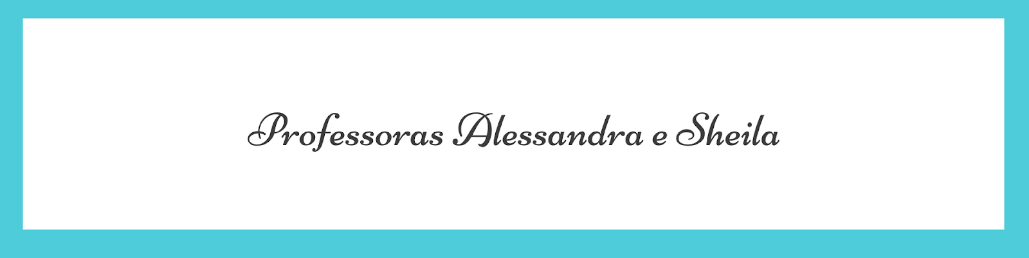 ATIVIDADES PARA 26 A 30 DE JULHO DE 2021ATIVIDADE PARA SEGUNDA-FEIRA, 26/07COMPLETE AS FRASES:O CORPO DO COELHO É COBERTO DE: ______________________________________ALIMENTAÇÃO:___________________________________________________________TEMPO DE VIDA: _________________________________________________________PESO: VARIA DE ACORDO COM A RAÇA DE ____ A ____ QUILOS.HABITAT( LUGAR ONDE VIVE): ______________________________________________CURIOSIDADE:_________________________________________________________________________________________________________________________________________________________________________________________________________________ATIVIDADE PARA TERÇA-FEIRA, 27/07QUAL O HORÁRIO QUE A FAMÍLIA SE REUNIA TODOS OS DIAS?___________________________________________________________________________QUEM CHEGAVA TODOS OS DIAS ATRASADA PARA O CAFÉ DA MANHÃ?______________________________________________________________________________QUAIS ERAM AS CARACTERÍSTICAS DE FANI, QUE A FAMÍLIA DESCREVIA?______________________________________________________________________________NA SUA OPINIÃO ESSAS CARACTERÍSTICAS SÃO BOAS OU RUINS E PORQUÊ? _____________________________________________________________________________ATIVIDADE PARA QUARTA-FEIRA, 28/07A FAMILIA DA FANI DECIDIU JOGAR O JOGO DO BEM QUE A GENTE FAZ AGORA É A SUA VEZ DE JOGAR O JOGO DA ADIÇÃO!VOCÊ CONSEGUE!JOGO DA ADIÇÃO. https://wordwall.net/pt/resource/3042168/adi%C3%A7%C3%A3oResolva as adições e subtrações: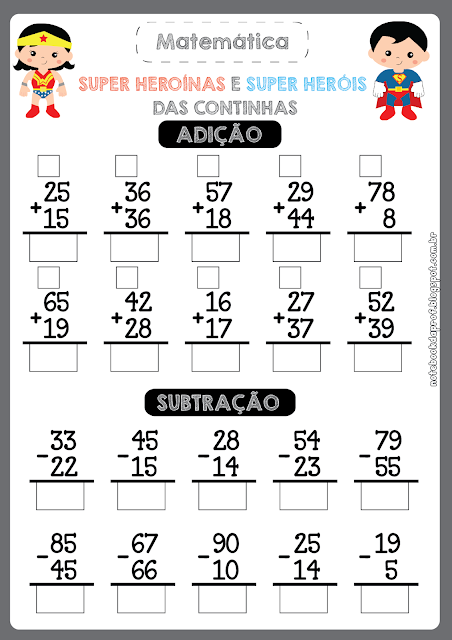 ATIVIDADE PARA QUINTA-FEIRA, 29/07FANI E SUA FAMÍLIA COLHIAM FRUTAS, VEJA A QUANTIDADE NO QUADRO ABAIXO E PINTE NO GRÁFICO. DEPOIS RESPONDA ÀS QUESTÕES: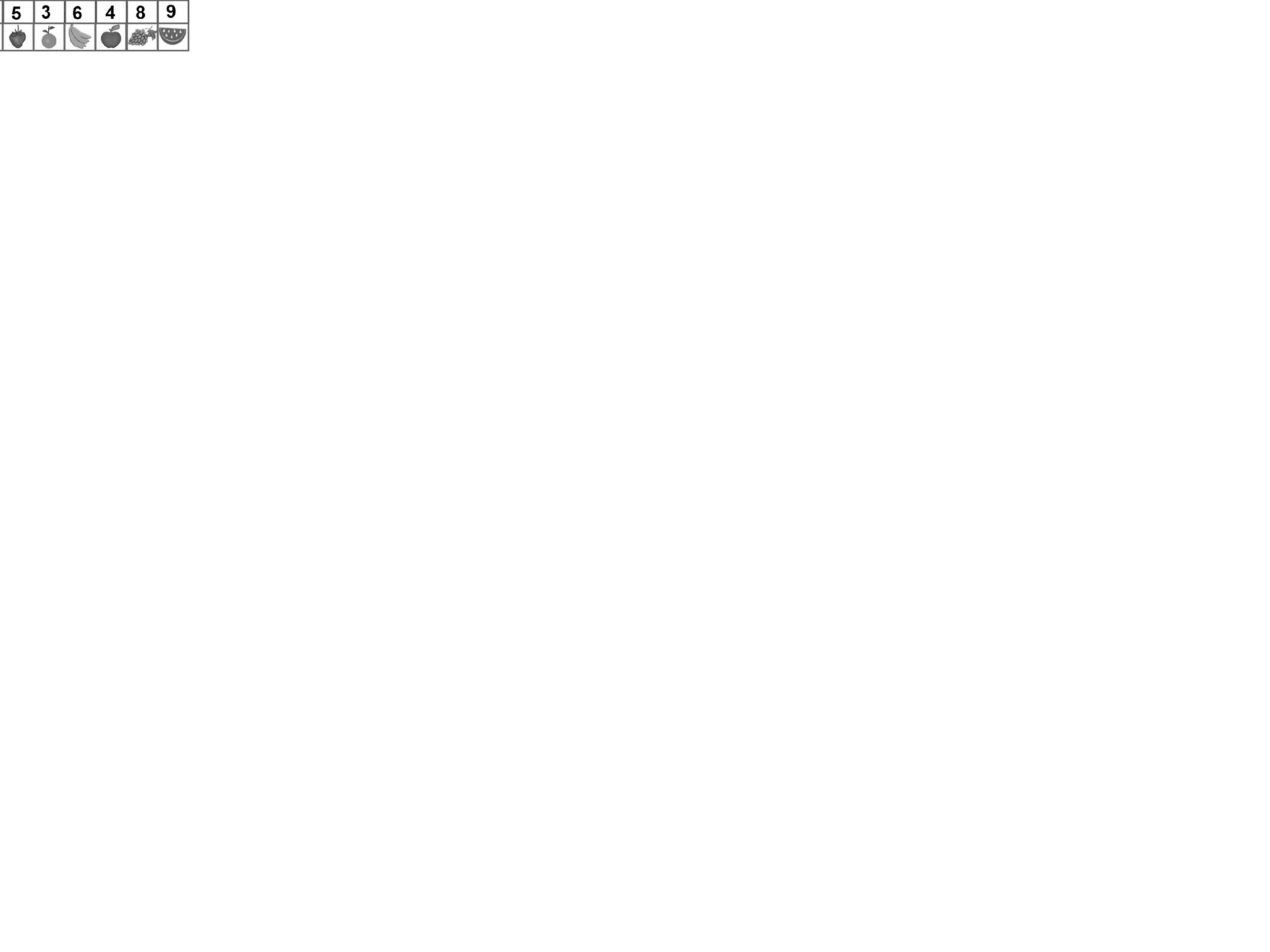 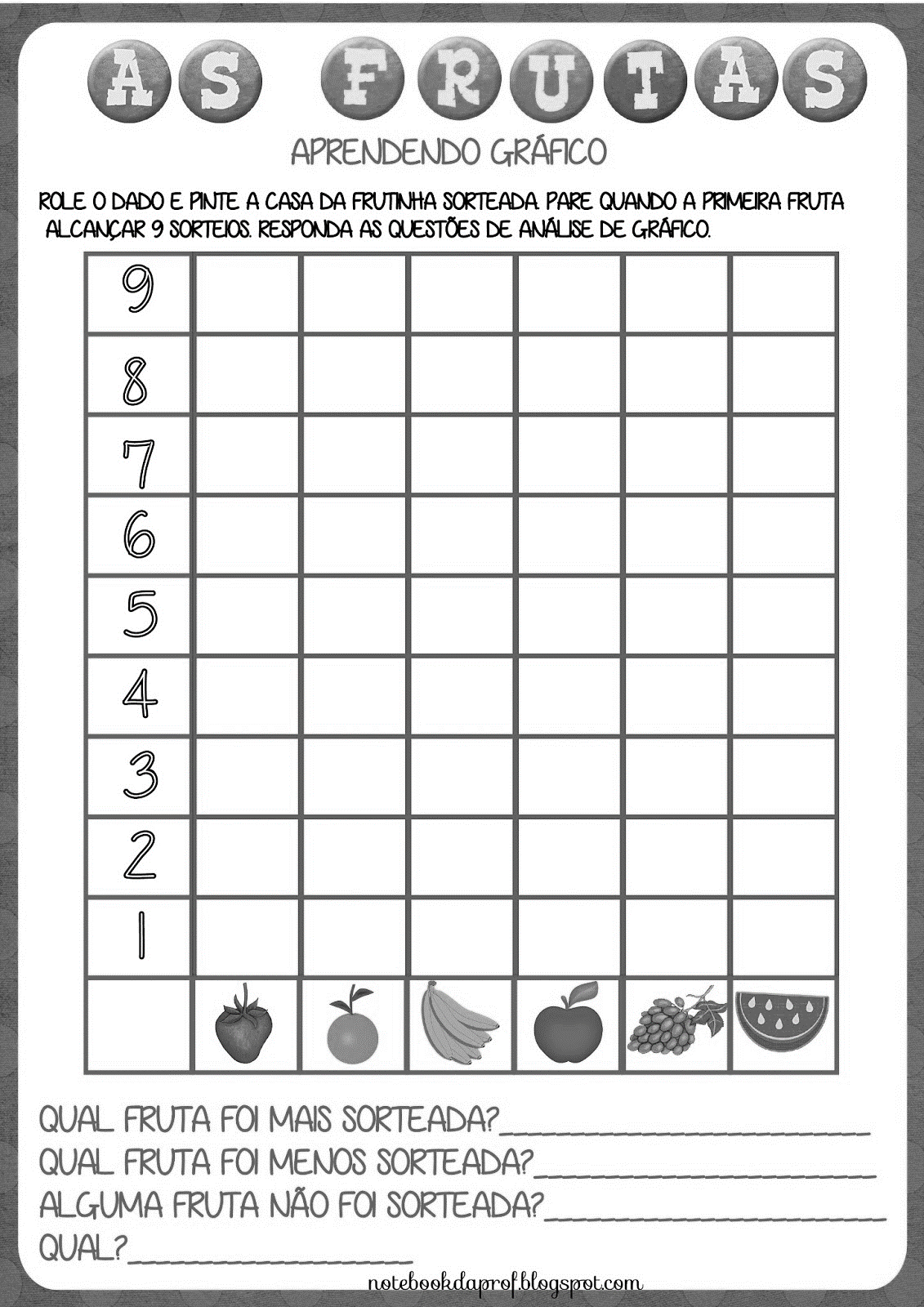 QUAL FRUTA A FAMÍLIA DE FANI COLHEU MAIS? ______________________________QUAL COLHERAM MENOS? ________________________________________________QUAL O TOTAL DE FRUTAS COLHIDAS? ______________________________________ATIVIDADE PARA SEXTA-FEIRA, 30/07A COELHINHA FANI, APESAR DE SER A ÚLTIMA ESCOLHIDA PARA REALIZAR AS TAREFAS ELA TINHA OUTRAS QUALIDADES E HABILIDADES E POR PENSAR EM HABILIDADES QUE TAL APRENDER A FAZER UM ORIGAMI?ORIGAMI É UMA ARTE ORIENTAL QUE CONSISTE EM FAZER DOBRADURAS DE PAPEL.VAMOS FAZER UM ABRE E FECHA?DOBRADURA DA BRINCADEIRA: “ABRE E FECHA”. ACESSE O LINK E SE DIVIRTA: https://www.youtube.com/watch?v=7SOa0eM041w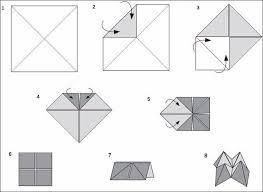 DIA DA SEMANAROTINA DIÁRIADESCRIÇÃO DAS ATIVIDADESSegunda-feiraData: 26/07/2021Leitura diária:  “O bem que a gente faz” - Disponível no canal do YouTube pelo link: https://www.youtube.com/watch?v=UeuvGz5LsR0  e também enviado via WhatsApp  (Páginas de 1 a 6)Atividade do dia: Ciências: No início da nossa leitura da semana, conhecemos um pouco sobre uma família de coelhos. Pesquise junto com sua família sobre as características de um coelho e depois preencha as frases.Arte: Que tal fazer uma atividade de arte e exercitar a criatividade? Dê uma olhadinha na atividade de Arte em nosso PORTAL.Terça-feiraData: 27/07/2021Leitura diária: “O bem que a gente faz” - Disponível no canal do YouTube pelo link: https://www.youtube.com/watch?v=UeuvGz5LsR0  e também enviado via WhatsApp (Páginas de 7 a 9)Atividade do dia: História e Língua Portuguesa: Interpretação da história: O bem que a gente faz, Páginas de ontem e hoje.Educação Física: Que tal se exercitar um pouquinho? Dê uma olhadinha no PORTAL, na atividade preparada pelo professor de Educação Física!Quarta-feiraData: 28/07/2021Leitura diária:  “O bem que a gente faz” - Disponível no canal do YouTube pelo link: https://www.youtube.com/watch?v=UeuvGz5LsR0   e também via WhatsApp (Páginas de 10 a 12) Atividade do dia: Acesse o jogo da Adição pelo link:https://wordwall.net/pt/resource/3042168/adi%C3%A7%C3%Inglês: Hoje é dia de aprender uma nova língua: vamos estudar Inglês! Dê uma olhadinha na atividade TEMA: TRAFFIC (Trânsito) página 39,que a teacher preparou para você!Quinta-feira29/07/2021Leitura diária: “O bem que a gente faz” - Disponível no canal do YouTube pelo link: https://www.youtube.com/watch?v=UeuvGz5LsR0 e também enviado vai WhatsApp (Páginas de 13 e 14)Atividade do dia: Fani e sua família colhiam frutas, veja a quantidade no quadro, na atividade do dia e pinte o gráfico, depois responda as perguntas.Sexta-feiraData: 30/07/2021Leitura diária: “O bem que a gente faz” - Disponível no canal do YouTube pelo link: https://www.youtube.com/watch?v=UeuvGz5LsR0 e também enviado via WhatsApp (Páginas de 15 a 18): Atividade do dia: Vamos fazer a dobradura da brincadeira: “Abre e fecha”. Acesse o link e se divirta: https://www.youtube.com/watch?v=7SOa0eM041w